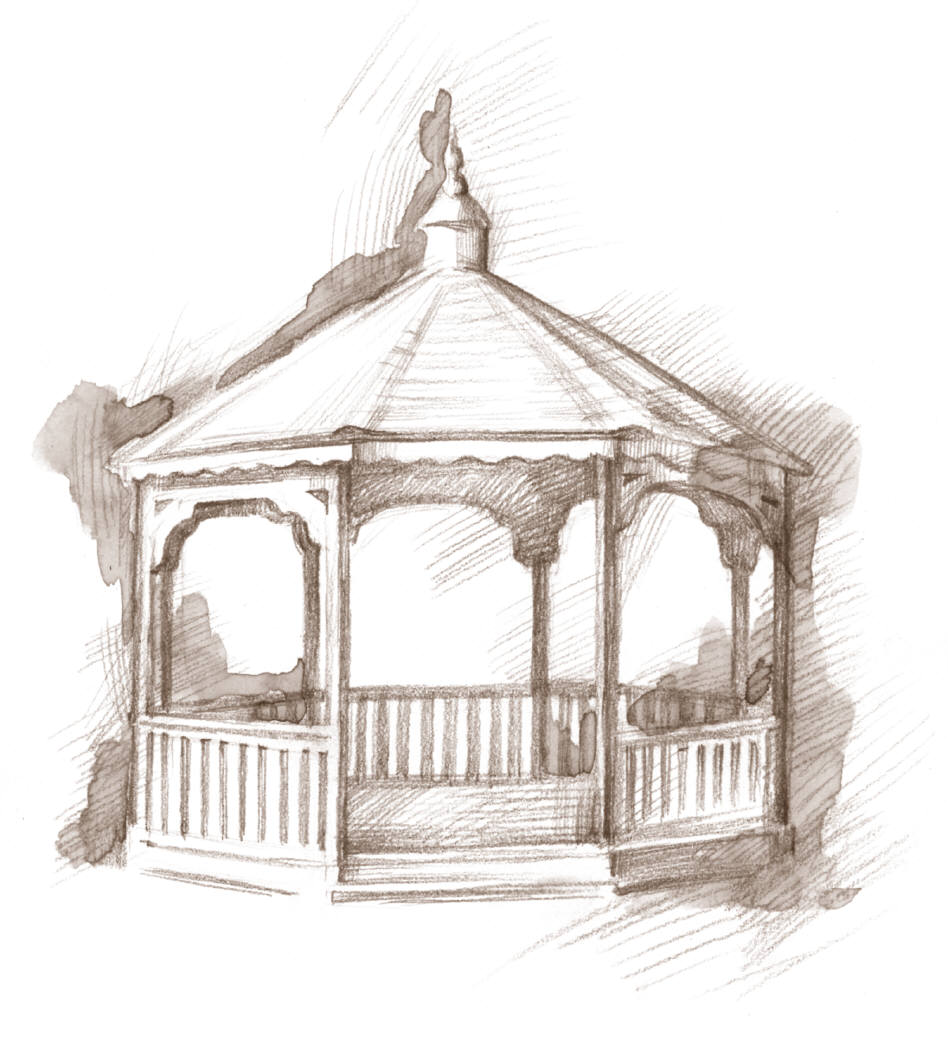 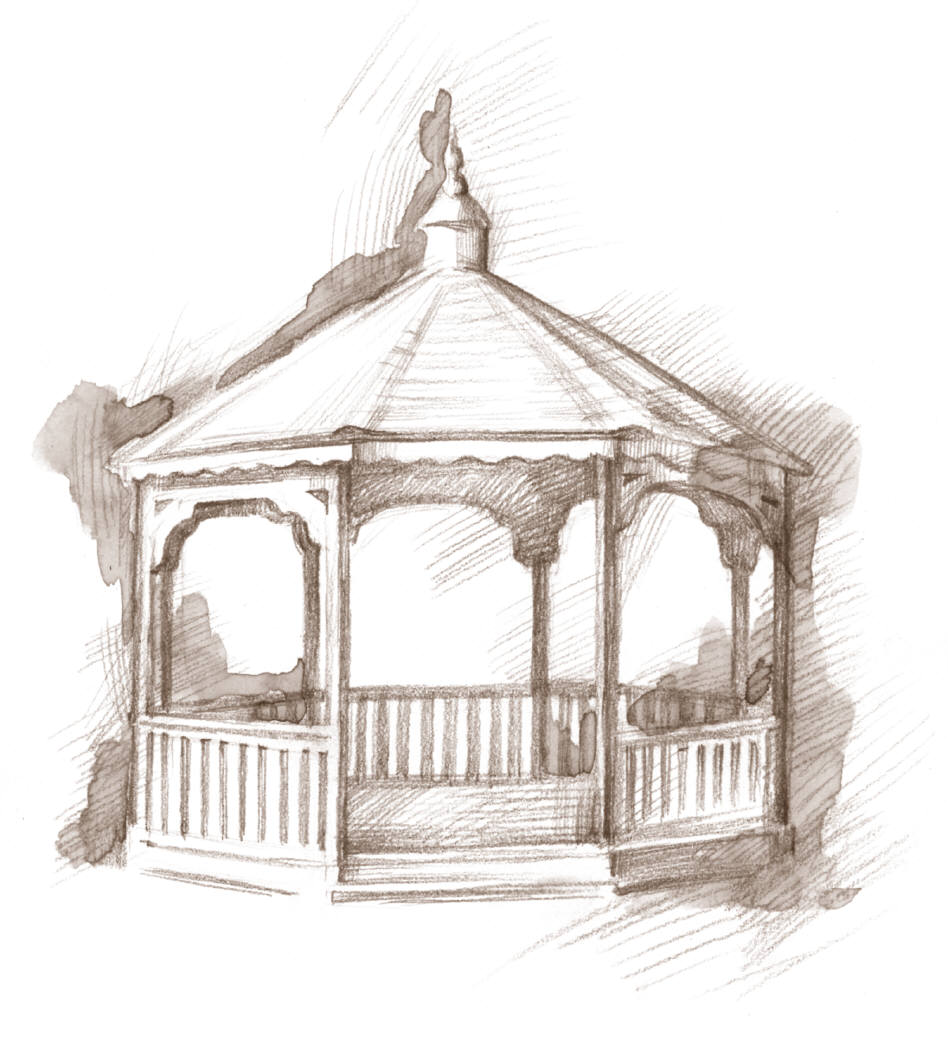 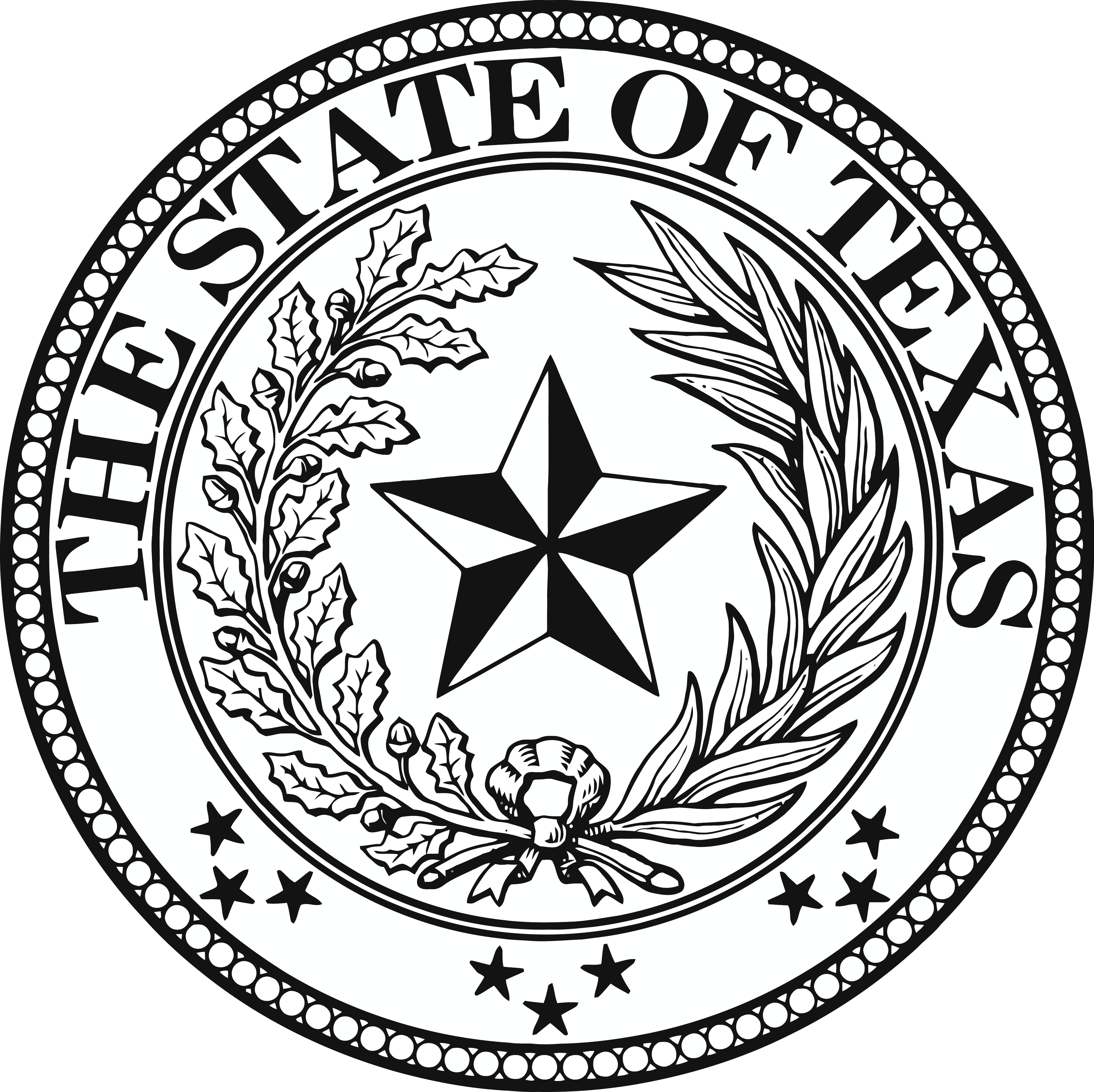 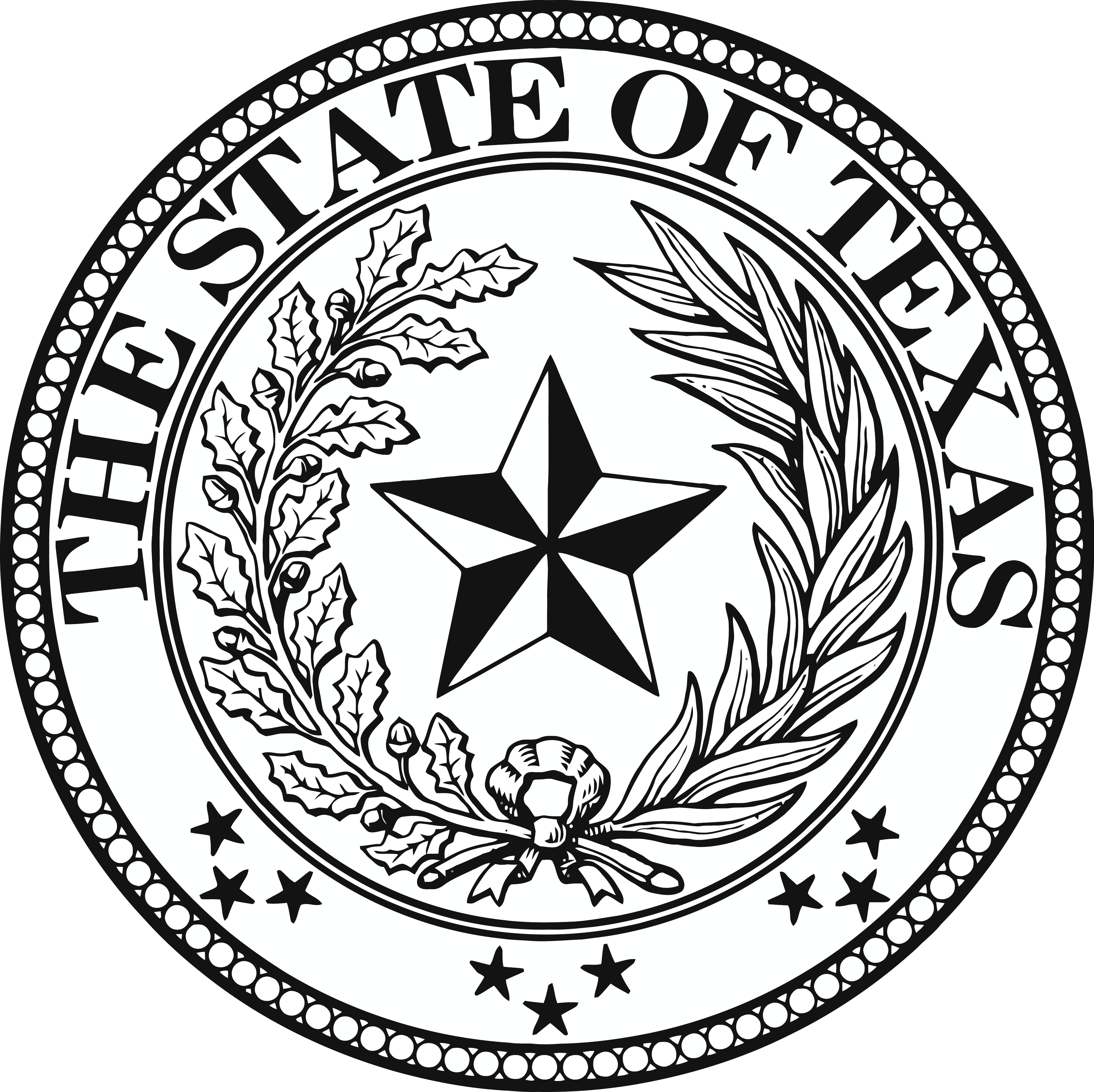 113 Wood Ave.    Phone 361-543-4505   Fax 361-543-4187    Email waterclerk@woodsborotx.netTermination of Utility ServiceBalance must be paid in full on date of service termination.Utilities deposit may be used to pay balance.  Credit of balance will be issued after payment has been cleared.To reinstate utility services in the Town of Woodsboro, a deposit is due upon the request of service.Customer must not have an outstanding balance with the Town of WoodsboroReason for termination of Utility Service______________________________________________________________________________________________________________________________________________________________________________Customer Name ______________________________________          Date __________________________Service Address __________________________________________________________________________I have read this service policy agreement for Utility termination and accept the terms of this agreement with the Town of Woodsboro._________________________________________		_______________________________Print Name 							Date__________________________________________Signature______________________________________________    	___________________________________Town of Woodsboro Clerk					Date